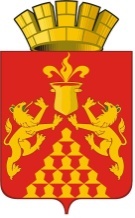 Дума  городского  округа  Красноуральскшестого созываРЕШЕНИЕ от  29 июня 2017 года  № 601город  КрасноуральскО внесении изменений и дополнений в Положение о порядке организации и проведения публичных слушаний в городском округе Красноуральск, утвержденное решением Думы городского округа Красноуральск от 03 сентября 2013 года № 199 (в редакции решения Думы городского округа Красноуральск от 30 марта 2017 года № 569)В целях приведения Положения о порядке организации и проведения публичных слушаний в городском округе Красноуральск, утвержденного решением Думы городского округа Красноуральск от 03 сентября 2013 года № 199 в соответствие с Федеральным законом от 06 октября 2003 года № 131-ФЗ «Об общих принципах организации местного самоуправления в Российской Федерации» и Положением о правовых актах Думы городского округа Красноуральск,  утвержденным решением Думы городского округа Красноуральск от 11 июля 2008 года № 81, на основании  Федерального закона от 06 октября 2003 года № 131-ФЗ «Об общих принципах организации местного самоуправления в Российской Федерации», руководствуясь  статьей 23  Устава городского округа Красноуральск, Дума городского округа КрасноуральскРЕШИЛА:1.   Подпункт 10 пункта 1 статьи 3 Положения о порядке организации и проведения публичных слушаний в городском округе Красноуральск, утвержденного решением Думы городского округа Красноуральск от 03 сентября 2013 года № 199 (в редакции решения Думы городского округа Красноуральск от 30 марта2017 года № 569), изложить в новой редакции:«10) вопросы о преобразовании городского округа, за исключением случаев, если в соответствии со статьей 13 Федерального закона от 06 октября 2003 года № 131-ФЗ «Об общих принципах организации местного самоуправления в Российской Федерации» для преобразования муниципального образования требуется получение согласия населения городского округа, выраженного путем голосования либо на сходах граждан.».2. Опубликовать настоящее решение в газете «Красноуральский рабочий» и разместить на официальном сайте Думы городского округа Красноуральск в информационно-телекоммуникационной сети Интернет (www.dumakrur.ru).3.   Настоящее решение вступает в силу со дня его официального опубликования.4. Контроль исполнения настоящего решения возложить на постоянную депутатскую  комиссию по законодательству и местному самоуправлению (А.И. Драбынин).Глава городского округа Красноуральск                                                    В.В. Грибов